ПОСТАНОВЛЕНИЕ № 104от « 28» декабря  2016 г. с. ЧендекОб утверждении Методики оценки эффективности муниципальных программ МО «Чендекское сельское поселения»	В целях повышения эффективности и совершенствования контроля за результатами реализации муниципальных программ  МО «Чендекское сельское поселения»ПОСТИАНОВЛЯЮ:1.Утвердить прилагаемую Методики оценки эффективности муниципальных программ МО «Чендекское сельское поселения».2.Поставление вступает в силу со дня его обнародования. 3.Контроль за исполнением настоящего Постановления оставляю за собой.Глава Сельской администрации Чендекского сельского поселения                                                А.В. ОшлаковаУТВЕРЖДЕНАПостановлением Главы Сельской администрации Чендекского сельского поселенияот 28.12.2016 г.  № 104МЕТОДИКА ОЦЕНКИ ЭФФЕКТИВНОСТИ МУНИЦИПАЛЬНЫХ ПРОГРАМММО «ЧЕНДЕКСКОЕ СЕЛЬСКОЕ ПОСЕЛЕНИЕ»1. Настоящая Методика оценки эффективности муниципальных программ (далее - Методика) представляет собой алгоритм оценки в процессе и по итогам реализации муниципальных программ МО «Чендекское сельское поселения» (далее – муниципальных программ). 2. Методика предусматривает осуществление оценки эффективности муниципальных программ в целях определения степени достижения планируемых целей и задач муниципальной программы, исходя из реально достигнутых конечных результатов с учетом направленного объема ресурсов как по отдельным мероприятиям, так и по муниципальной программе в целом.  3. Проведение оценки эффективности муниципальных программ осуществляется по следующим направлениям:3.1. Расчет критериев оценки эффективности реализации муниципальной программы и расчет степени достижения цели муниципальной программы:		а) применяется для целевых индикаторов (показателей), у которых  положительным результатом считается превышение фактического значения целевого индикатора (показателя) над плановым значением целевого индикатора (показателя):   I факт	Iц  =  ------------- Х 100 %,	 I план	              	где:    -   I ц – фактическое достижение цели;              -   I факт – фактическое значение целевого индикатора (показателя);	        -   I план  - плановое значение целевого индикатора (показателя);		б) применяется для целевых индикаторов (показателей), у которых положительным результатом считается снижение фактического значения целевого индикатора (показателя) по сравнению с плановым значением целевого индикатора (показателя):        1	Iц  =  --------------------- Х 100 %,I факт / I план	                 	где:   -   I ц – фактическое достижение цели;              -   I факт – фактическое значение целевого индикатора (показателя);	        -   I план  - плановое значение целевого индикатора (показателя).3.2. Расчет степени достижения задач муниципальной программы:а) применяется для целевых индикаторов (показателей), у которых положительным результатом считается превышение фактического значения над плановым значением:            I факт	I задача  =  -------------- Х 100 %,	          I план	                        	где:   -  I задача – фактическое достижение задачи Программы;              -  I факт – фактическое значение целевого индикатора (показателя);	        -  I план  - плановое значение целевого индикатора (показателя);		б) применяется для целевых индикаторов (показателей), у которых положительным результатом считается снижение фактического значения показателя по сравнению с плановым значением показателя:             1	Iзадача  =  ---------------------- Х 100 %,       I факт / I план	                   	где:   -   I ц – фактическое достижение задачи Программы;              -   I факт – фактическое значение целевого индикатора (показателя);	        -   I план  - плановое значение целевого индикатора (показателя).3.3. Среднее значение выполнения задач муниципальной программы:        SUMIзадача	I з  =  ----------------------- Х 100 %,	       n                                        	где:   -   I з – среднее значение выполнения задач Программы;             -  SUMI задача – суммарное значение фактического выполнения задач Программы;	        -   n  - количество задач Программы.3.4. В случае наличия в муниципальной программе нескольких целей аналогичным образом рассчитывается среднее значение достижения целей муниципальной программы.3.5. Сравнение среднего значения достижения цели со средним значением достижения задач:а) в случае если разница между средним значением достижения цели Программы (Iц) и средним значением достижения задач Программы (Iз) составляет не более 10%, то показатели задач в полной мере  способствуют достижению цели Программы;б) в случае если разница между средним значением достижения цели Программы (Iц) и средним значением достижения задач Программы (Iз) составляет свыше 10%, то показатели задач не способствуют достижению цели Программы.3.6. Расчет степени эффективности использования бюджетных и внебюджетных средств:      Ф факт	Э бв  =  ---------------- Х 100 %,	    Ф план	                        	где:              - Э бв – степень соответствия запланированному уровню затрат и эффективности использования средств бюджета и внебюджетных средств;              - Ф факт – фактическое основание средств бюджета и внебюджетных средств в отчетном периоде;              - Ф план - запланированный объем средств бюджета и внебюджетных средств в отчетном периоде.Под бюджетными средствами понимается сумма средств федерального бюджета, республиканского бюджета Республики Алтай, бюджета муниципального образования «Усть-Коксинский район».4. Оценка эффективности подпрограмм муниципальных программ не проводится.РЕСПУБЛИКА АЛТАЙ УСТЬ-КОКСИНСКИЙ РАЙОНСЕЛЬСКАЯ АДМИНИСТРАЦИЯЧЕНДЕКСКОГО  СЕЛЬСКОГО ПОСЕЛЕНИЯ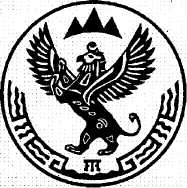 АЛТАЙ РЕСПУБЛИКАКОКСУУ-ООЗЫ АЙМАКЧЕНДЕКТЕГИ  JУРТ JЕЗЕЕЗИНИН АДМИНИСТРАЦИЯЗЫ649470 с.Чендек, ул. Садовая , 15 , тел.8(38848) 25-4-35факс.8(38848) 25-4-42, E-mail: chendek-rа@yandex.ru649470 с.Чендек, ул. Садовая , 15 , тел.8(38848) 25-4-35факс.8(38848) 25-4-42, E-mail: chendek-rа@yandex.ru649470 с.Чендек, ул. Садовая , 15 , тел.8(38848) 25-4-35факс.8(38848) 25-4-42, E-mail: chendek-rа@yandex.ru